ＳＧＮ第23号2021(令和3)年8月30日会 員 各 位一般社団法人 滋賀グリーン活動ネットワーク　会　長　　　　　秋　山　　道　雄　　「グリーン購入＋エシカル キャンペーン」実施のお願い「ＧＰプラン滋賀」Ｂコース登録者は必須参加日頃はグリーン活動の推進にご協力を賜り、厚くお礼申し上げます。　さて、今年も昨年に引き続き「これからのグリーン購入」を推し進めるために、『グリーン購入＋エシカル キャンペーン』として実施します。　会員団体から顧客や社員・職員及びそのご家族の皆様に行動を呼び掛けていただき、ご参加・ご協力をよろしくお願いいたします。■目　　的：環境面だけでなく社会面をも視野に入れた「これからのグリーン購入」の理解促進、実践促進を図る。■実施時期：2021年10月～12月■実施主体：一般社団法人滋賀グリーン活動ネットワーク（ＳＧＮ）■後　　援：滋賀県・県内全市町（予定）　　　　●取り組み実施後に、裏面「報告書」をご提出ください。※キャンペーン参加企業・団体はSGNホームページ等で公表いたします。　　2020年度参加団体：https://www.shigagpn.gr.jp/news/145※キャンペーン・ポスター、ＳＧＮ入会案内が必要な方は、下欄にご記入の上お申込みください。但し、ポスターは４枚（１セット）までとさせていただきます。チラシはSGN ホームページよりダウンロードしてお使いください。ポスターについて１セット以上希望される場合は事務局までご相談ください。（締切：９月１０日（金））※エコ通勤・エコトリップ用「入力シート」「集計表」（Excel）を以下ＵＲＬより必要に応じてご利用ください。※機関誌・広報誌等でご活用いただく啓発記事用「原稿サンプル」も以下ＵＲＬよりご利用ください。　　　　　　　　　　　　　　ＳＧＮホームページ https://www.shigagpn.gr.jp/news/109　裏面報告書　↓　グリーン購入＋エシカル キャンペーン 取り組み報告書（実施後、2022年1月28日（金）までにFAXまたはメール添付にて事務局宛送信してください。）キャンペーン期間：2021年10月1日～12月31日ポスター・ＳＧＮ入会案内　申込書【締切：９月１０日】ポスター・ＳＧＮ入会案内　申込書【締切：９月１０日】ポスター・ＳＧＮ入会案内　申込書【締切：９月１０日】ポスター・ＳＧＮ入会案内　申込書【締切：９月１０日】ポスター・ＳＧＮ入会案内　申込書【締切：９月１０日】ポスター・ＳＧＮ入会案内　申込書【締切：９月１０日】ポスター・ＳＧＮ入会案内　申込書【締切：９月１０日】ポスター・ＳＧＮ入会案内　申込書【締切：９月１０日】必要なものに ○印（必要部数もご記入下さい）必要なものに ○印（必要部数もご記入下さい）必要なものに ○印（必要部数もご記入下さい）ポスター（A3サイズ・４枚セット）ポスター（A3サイズ・４枚セット）ポスター（A3サイズ・４枚セット）　　　　セット必要なものに ○印（必要部数もご記入下さい）必要なものに ○印（必要部数もご記入下さい）必要なものに ○印（必要部数もご記入下さい）ＳＧＮ入会案内ＳＧＮ入会案内ＳＧＮ入会案内　　　　　　部団体名担当者名担当者名ＴＥＬE-MAIL送付先送付先団体名団体名担当者名担当者名連絡先TEL連絡先TEL１．「グリーン購入＋エシカル」の取り組み　　※必須参加※下記のうち実施された項目の左欄に「○印」をつけてください。１．「グリーン購入＋エシカル」の取り組み　　※必須参加※下記のうち実施された項目の左欄に「○印」をつけてください。１．「グリーン購入＋エシカル」の取り組み　　※必須参加※下記のうち実施された項目の左欄に「○印」をつけてください。１．「グリーン購入＋エシカル」の取り組み　　※必須参加※下記のうち実施された項目の左欄に「○印」をつけてください。１．「グリーン購入＋エシカル」の取り組み　　※必須参加※下記のうち実施された項目の左欄に「○印」をつけてください。１．「グリーン購入＋エシカル」の取り組み　　※必須参加※下記のうち実施された項目の左欄に「○印」をつけてください。１．「グリーン購入＋エシカル」の取り組み　　※必須参加※下記のうち実施された項目の左欄に「○印」をつけてください。１．「グリーン購入＋エシカル」の取り組み　　※必須参加※下記のうち実施された項目の左欄に「○印」をつけてください。グリーン購入の「調達方針」「購入基準」等の策定、見直しグリーン購入の「調達方針」「購入基準」等の策定、見直しグリーン購入の「調達方針」「購入基準」等の策定、見直しグリーン購入の「調達方針」「購入基準」等の策定、見直しグリーン購入の「調達方針」「購入基準」等の策定、見直しグリーン購入の「調達方針」「購入基準」等の策定、見直しグリーン購入の「調達方針」「購入基準」等の策定、見直し顧客、社員・職員及びそのご家族へ「グリーン購入＋エシカル」の呼びかけ （例：ｷｬﾝﾍﾟｰﾝ参加宣言の呼びかけ、社内放送で告知、研修会の開催、ｲﾝﾄﾗﾈｯﾄでの呼びかけ等）顧客、社員・職員及びそのご家族へ「グリーン購入＋エシカル」の呼びかけ （例：ｷｬﾝﾍﾟｰﾝ参加宣言の呼びかけ、社内放送で告知、研修会の開催、ｲﾝﾄﾗﾈｯﾄでの呼びかけ等）顧客、社員・職員及びそのご家族へ「グリーン購入＋エシカル」の呼びかけ （例：ｷｬﾝﾍﾟｰﾝ参加宣言の呼びかけ、社内放送で告知、研修会の開催、ｲﾝﾄﾗﾈｯﾄでの呼びかけ等）顧客、社員・職員及びそのご家族へ「グリーン購入＋エシカル」の呼びかけ （例：ｷｬﾝﾍﾟｰﾝ参加宣言の呼びかけ、社内放送で告知、研修会の開催、ｲﾝﾄﾗﾈｯﾄでの呼びかけ等）顧客、社員・職員及びそのご家族へ「グリーン購入＋エシカル」の呼びかけ （例：ｷｬﾝﾍﾟｰﾝ参加宣言の呼びかけ、社内放送で告知、研修会の開催、ｲﾝﾄﾗﾈｯﾄでの呼びかけ等）顧客、社員・職員及びそのご家族へ「グリーン購入＋エシカル」の呼びかけ （例：ｷｬﾝﾍﾟｰﾝ参加宣言の呼びかけ、社内放送で告知、研修会の開催、ｲﾝﾄﾗﾈｯﾄでの呼びかけ等）顧客、社員・職員及びそのご家族へ「グリーン購入＋エシカル」の呼びかけ （例：ｷｬﾝﾍﾟｰﾝ参加宣言の呼びかけ、社内放送で告知、研修会の開催、ｲﾝﾄﾗﾈｯﾄでの呼びかけ等）顧客、社員・職員及びそのご家族による「キャンペーン参加宣言」の実施※「グリーン購入＋エシカル キャンペーン」に、個人として『参加宣言』してくださる方を募集します。　　　10月～12月の期間中、右記二次元コードから、『参加宣言』できます。　　　『参加宣言』された方の中から抽選で、素敵な景品が当たります。顧客、社員・職員及びそのご家族による「キャンペーン参加宣言」の実施※「グリーン購入＋エシカル キャンペーン」に、個人として『参加宣言』してくださる方を募集します。　　　10月～12月の期間中、右記二次元コードから、『参加宣言』できます。　　　『参加宣言』された方の中から抽選で、素敵な景品が当たります。顧客、社員・職員及びそのご家族による「キャンペーン参加宣言」の実施※「グリーン購入＋エシカル キャンペーン」に、個人として『参加宣言』してくださる方を募集します。　　　10月～12月の期間中、右記二次元コードから、『参加宣言』できます。　　　『参加宣言』された方の中から抽選で、素敵な景品が当たります。顧客、社員・職員及びそのご家族による「キャンペーン参加宣言」の実施※「グリーン購入＋エシカル キャンペーン」に、個人として『参加宣言』してくださる方を募集します。　　　10月～12月の期間中、右記二次元コードから、『参加宣言』できます。　　　『参加宣言』された方の中から抽選で、素敵な景品が当たります。顧客、社員・職員及びそのご家族による「キャンペーン参加宣言」の実施※「グリーン購入＋エシカル キャンペーン」に、個人として『参加宣言』してくださる方を募集します。　　　10月～12月の期間中、右記二次元コードから、『参加宣言』できます。　　　『参加宣言』された方の中から抽選で、素敵な景品が当たります。顧客、社員・職員及びそのご家族による「キャンペーン参加宣言」の実施※「グリーン購入＋エシカル キャンペーン」に、個人として『参加宣言』してくださる方を募集します。　　　10月～12月の期間中、右記二次元コードから、『参加宣言』できます。　　　『参加宣言』された方の中から抽選で、素敵な景品が当たります。顧客、社員・職員及びそのご家族による「キャンペーン参加宣言」の実施※「グリーン購入＋エシカル キャンペーン」に、個人として『参加宣言』してくださる方を募集します。　　　10月～12月の期間中、右記二次元コードから、『参加宣言』できます。　　　『参加宣言』された方の中から抽選で、素敵な景品が当たります。※団体で取りまとめて参加する場合は、以下をご利用ください。↓　　※詳細は右記二次元コードをご確認ください。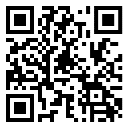 別紙  団体用『参加宣言シート』　有　　無（「○印」をつけてください）※団体で取りまとめて参加する場合は、以下をご利用ください。↓　　※詳細は右記二次元コードをご確認ください。別紙  団体用『参加宣言シート』　有　　無（「○印」をつけてください）※団体で取りまとめて参加する場合は、以下をご利用ください。↓　　※詳細は右記二次元コードをご確認ください。別紙  団体用『参加宣言シート』　有　　無（「○印」をつけてください）※団体で取りまとめて参加する場合は、以下をご利用ください。↓　　※詳細は右記二次元コードをご確認ください。別紙  団体用『参加宣言シート』　有　　無（「○印」をつけてください）※団体で取りまとめて参加する場合は、以下をご利用ください。↓　　※詳細は右記二次元コードをご確認ください。別紙  団体用『参加宣言シート』　有　　無（「○印」をつけてください）※団体で取りまとめて参加する場合は、以下をご利用ください。↓　　※詳細は右記二次元コードをご確認ください。別紙  団体用『参加宣言シート』　有　　無（「○印」をつけてください）※団体で取りまとめて参加する場合は、以下をご利用ください。↓　　※詳細は右記二次元コードをご確認ください。別紙  団体用『参加宣言シート』　有　　無（「○印」をつけてください）キャンペーンチラシ・ポスターの掲示、のぼりの設置　※設置場所の写真をご提供ください。キャンペーンチラシ・ポスターの掲示、のぼりの設置　※設置場所の写真をご提供ください。キャンペーンチラシ・ポスターの掲示、のぼりの設置　※設置場所の写真をご提供ください。キャンペーンチラシ・ポスターの掲示、のぼりの設置　※設置場所の写真をご提供ください。キャンペーンチラシ・ポスターの掲示、のぼりの設置　※設置場所の写真をご提供ください。キャンペーンチラシ・ポスターの掲示、のぼりの設置　※設置場所の写真をご提供ください。キャンペーンチラシ・ポスターの掲示、のぼりの設置　※設置場所の写真をご提供ください。その他　（取り組まれた内容をお書きください。枠が足りなければ別紙を追加してください）（例：SGN入会案内パンフレットの配布、ホームページ・広報紙等でのPR 等）その他　（取り組まれた内容をお書きください。枠が足りなければ別紙を追加してください）（例：SGN入会案内パンフレットの配布、ホームページ・広報紙等でのPR 等）その他　（取り組まれた内容をお書きください。枠が足りなければ別紙を追加してください）（例：SGN入会案内パンフレットの配布、ホームページ・広報紙等でのPR 等）その他　（取り組まれた内容をお書きください。枠が足りなければ別紙を追加してください）（例：SGN入会案内パンフレットの配布、ホームページ・広報紙等でのPR 等）その他　（取り組まれた内容をお書きください。枠が足りなければ別紙を追加してください）（例：SGN入会案内パンフレットの配布、ホームページ・広報紙等でのPR 等）その他　（取り組まれた内容をお書きください。枠が足りなければ別紙を追加してください）（例：SGN入会案内パンフレットの配布、ホームページ・広報紙等でのPR 等）その他　（取り組まれた内容をお書きください。枠が足りなければ別紙を追加してください）（例：SGN入会案内パンフレットの配布、ホームページ・広報紙等でのPR 等）２．エコ通勤・エコトリップ　※下記のうち実施された項目の左欄に「○印」をつけてください。２．エコ通勤・エコトリップ　※下記のうち実施された項目の左欄に「○印」をつけてください。２．エコ通勤・エコトリップ　※下記のうち実施された項目の左欄に「○印」をつけてください。２．エコ通勤・エコトリップ　※下記のうち実施された項目の左欄に「○印」をつけてください。２．エコ通勤・エコトリップ　※下記のうち実施された項目の左欄に「○印」をつけてください。２．エコ通勤・エコトリップ　※下記のうち実施された項目の左欄に「○印」をつけてください。２．エコ通勤・エコトリップ　※下記のうち実施された項目の左欄に「○印」をつけてください。２．エコ通勤・エコトリップ　※下記のうち実施された項目の左欄に「○印」をつけてください。滋賀県自転車通勤体験事業（期間限定の自転車通勤・自転車利用導入支援）滋賀県自転車通勤体験事業（期間限定の自転車通勤・自転車利用導入支援）滋賀県自転車通勤体験事業（期間限定の自転車通勤・自転車利用導入支援）滋賀県自転車通勤体験事業（期間限定の自転車通勤・自転車利用導入支援）滋賀県自転車通勤体験事業（期間限定の自転車通勤・自転車利用導入支援）滋賀県自転車通勤体験事業（期間限定の自転車通勤・自転車利用導入支援）滋賀県自転車通勤体験事業（期間限定の自転車通勤・自転車利用導入支援）エコ通勤自動車通勤の方が、自動車を使わずに通勤した取り組みエコ通勤自動車通勤の方が、自動車を使わずに通勤した取り組み取り組み期間（日数）取り組み期間（日数）取り組みへの参加人数取り組みへの参加人数取り組みの合計距離エコ通勤自動車通勤の方が、自動車を使わずに通勤した取り組みエコ通勤自動車通勤の方が、自動車を使わずに通勤した取り組み　　　　日間　　　　日間人人約　　　　　　　kmエコトリップ買い物や旅行等で自動車を使わずに移動した取り組みエコトリップ買い物や旅行等で自動車を使わずに移動した取り組み取り組み期間取り組み期間取り組みへの参加人数取り組みへの参加人数取り組みの合計距離エコトリップ買い物や旅行等で自動車を使わずに移動した取り組みエコトリップ買い物や旅行等で自動車を使わずに移動した取り組み　　　　日間　　　　日間人人約　　　　　　　km３．食品ロス削減の取り組み　※下記のうち実施された項目の左欄に「○印」をつけてください。３．食品ロス削減の取り組み　※下記のうち実施された項目の左欄に「○印」をつけてください。３．食品ロス削減の取り組み　※下記のうち実施された項目の左欄に「○印」をつけてください。３．食品ロス削減の取り組み　※下記のうち実施された項目の左欄に「○印」をつけてください。３．食品ロス削減の取り組み　※下記のうち実施された項目の左欄に「○印」をつけてください。３．食品ロス削減の取り組み　※下記のうち実施された項目の左欄に「○印」をつけてください。３．食品ロス削減の取り組み　※下記のうち実施された項目の左欄に「○印」をつけてください。３．食品ロス削減の取り組み　※下記のうち実施された項目の左欄に「○印」をつけてください。顧客、社員・職員そのご家族への呼びかけ 「グリーン購入+エシカルキャンペーン」参加宣言の呼びかけ、社内放送で告知、研修会の開催、イントラネットでの呼びかけ等　　（呼びかけ例：余った食品のフードバンクへの寄付・買い物メモを持参する　等）顧客、社員・職員そのご家族への呼びかけ 「グリーン購入+エシカルキャンペーン」参加宣言の呼びかけ、社内放送で告知、研修会の開催、イントラネットでの呼びかけ等　　（呼びかけ例：余った食品のフードバンクへの寄付・買い物メモを持参する　等）顧客、社員・職員そのご家族への呼びかけ 「グリーン購入+エシカルキャンペーン」参加宣言の呼びかけ、社内放送で告知、研修会の開催、イントラネットでの呼びかけ等　　（呼びかけ例：余った食品のフードバンクへの寄付・買い物メモを持参する　等）顧客、社員・職員そのご家族への呼びかけ 「グリーン購入+エシカルキャンペーン」参加宣言の呼びかけ、社内放送で告知、研修会の開催、イントラネットでの呼びかけ等　　（呼びかけ例：余った食品のフードバンクへの寄付・買い物メモを持参する　等）顧客、社員・職員そのご家族への呼びかけ 「グリーン購入+エシカルキャンペーン」参加宣言の呼びかけ、社内放送で告知、研修会の開催、イントラネットでの呼びかけ等　　（呼びかけ例：余った食品のフードバンクへの寄付・買い物メモを持参する　等）顧客、社員・職員そのご家族への呼びかけ 「グリーン購入+エシカルキャンペーン」参加宣言の呼びかけ、社内放送で告知、研修会の開催、イントラネットでの呼びかけ等　　（呼びかけ例：余った食品のフードバンクへの寄付・買い物メモを持参する　等）顧客、社員・職員そのご家族への呼びかけ 「グリーン購入+エシカルキャンペーン」参加宣言の呼びかけ、社内放送で告知、研修会の開催、イントラネットでの呼びかけ等　　（呼びかけ例：余った食品のフードバンクへの寄付・買い物メモを持参する　等）その他（取り組まれた内容をお書きください。枠が足りなければ別紙を追加してください）その他（取り組まれた内容をお書きください。枠が足りなければ別紙を追加してください）その他（取り組まれた内容をお書きください。枠が足りなければ別紙を追加してください）その他（取り組まれた内容をお書きください。枠が足りなければ別紙を追加してください）その他（取り組まれた内容をお書きください。枠が足りなければ別紙を追加してください）その他（取り組まれた内容をお書きください。枠が足りなければ別紙を追加してください）その他（取り組まれた内容をお書きください。枠が足りなければ別紙を追加してください）４．CO２ネットゼロの取り組み ※下記のうち実施された項目の左欄に「○印」をつけてください。４．CO２ネットゼロの取り組み ※下記のうち実施された項目の左欄に「○印」をつけてください。環境省「うちエコ診断」（https://webapp.uchieco-shindan.jp/）の実施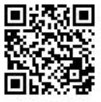 ※CO2排出の見える化ができ、CO2削減に向けての具体的な取り組みが見えてきます。顧客、社員・職員そのご家族への実施の呼びかけ　※家庭のCO2削減に向けての具体的な取り組みが見えてきます。ぜひチャレンジしてください。